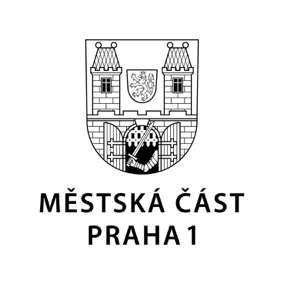 TISKOVÁ ZPRÁVA	19. března 2020ROUŠKY PRO PRAHU!Ve čtvrtek a v pátek od 9:00 do 12:00 hodin mohou lidé přinášet na radnici ve Vodičkově 18 své ušité roušky, které budou sloužit pro pokrytí potřeb nemocnic, domů s pečovatelskou službou a občanů. Ve stejném režimu bude sběrné místo fungovat i příští týden. Prvních 170 roušek už věnovala iniciativa Sousedskapomoc.cz.Další informace: www.praha1.cz.Kontakt:Oddělení vnějších vztahů MČ Praha 1tiskove.oddeleni@praha1.cz, +420 773 161 096